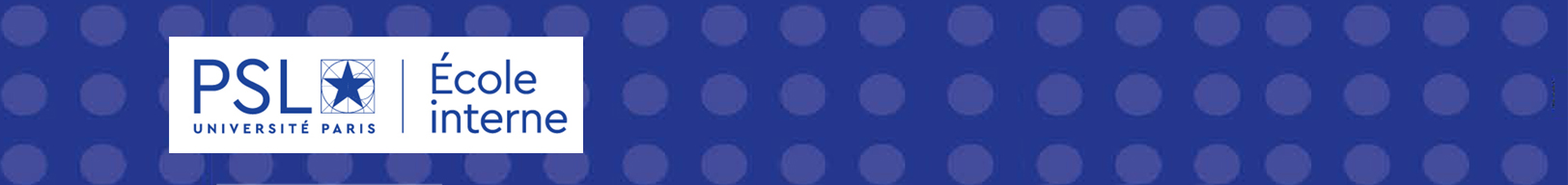 FICHE D’INSCRIPTION■ FORMATION DEMANDÉEIntitulé du stage ................……………………………………………………………………………………….......…..........................Date ……………………………   Lieu / Établissement ……………………………………………....................................................■ IDENTITÉ DE L’AGENT / SALARIÉ    M.           Mme          Nom usuel ………………………...……….     Nom de naissance……………………...………............Prénom ………………….............................................…           Année de naissanceAdresse personnelle ……………………………...……………………………………………………………...........................… Code postal                                                                             Ville …………………………………………............................ Tél.(portable et/ou fixe)                                                    Courriel perso………………..………………….......................….…■ IDENTITÉ PROFESSIONNELLEStatut :	    Titulaire	   Stagiaire	 Contractuel      Filière (ASU, ITRF, Bibliothèque, Ville de Paris…) : …………………………………………………………..………….	 Corps :  …..………………                                                 Catégorie :         A                 B               CEnseignant / Chercheur  (précisez votre corps) :……………………………………………………………………………………. Établissement …………………….……………..........…     Service d’affectation …………….....……….…………………...……  Adresse professionnelle ................................................................................................................................................................ Tél.	Fax :	Courriel Pro……………………..........….………..…..........Nom du Responsable de service ………………………………………………...… ■   Diplômes acquis ou niveau d’études ……........………………………………………….…………........…...……■ Description de vos fonctions actuelles : ………………………………………………………………………..........…………….……..…..…...................................................................................................................................................................................■ Motivation pour suivre le stage : ………………………………………………………………………..........…………….………….…..…..…...................................................................................................................................................................................…..…..…...................................................................................................................................................................................■ Je souhaite mobiliser mon CPF :           OUI	           NON	Nombre d’heures mobilisées :………………………….       ■ Cocher le type d’action, en concertation avec votre supérieur hiérarchique, en fonction de votre projet professionnel et/ou de serviceS’adapter immédiatementS’adapter immédiatementAcquérir et développerAcquérir et développerSuivre l’évolution de son métierSuivre l’évolution de son métier                   Se préparer                   Se préparerÀ son poste de travailÀ son poste de travailde nouvelles compétencesde nouvelles compétences  Pour se maintenir dans son emploi  Pour se maintenir dans son emploiaux concoursaux concoursLE CANDIDAT	  LE RESPONSABLE	   AVIS                                                                                 DE LA FORMATION CONTINUE                          DU SUPÉRIEUR HIÉRARCHIQUELE CANDIDAT	  LE RESPONSABLE	   AVIS                                                                                 DE LA FORMATION CONTINUE                          DU SUPÉRIEUR HIÉRARCHIQUELE CANDIDAT	  LE RESPONSABLE	   AVIS                                                                                 DE LA FORMATION CONTINUE                          DU SUPÉRIEUR HIÉRARCHIQUELE CANDIDAT	  LE RESPONSABLE	   AVIS                                                                                 DE LA FORMATION CONTINUE                          DU SUPÉRIEUR HIÉRARCHIQUELE CANDIDAT	  LE RESPONSABLE	   AVIS                                                                                 DE LA FORMATION CONTINUE                          DU SUPÉRIEUR HIÉRARCHIQUELE CANDIDAT	  LE RESPONSABLE	   AVIS                                                                                 DE LA FORMATION CONTINUE                          DU SUPÉRIEUR HIÉRARCHIQUELE CANDIDAT	  LE RESPONSABLE	   AVIS                                                                                 DE LA FORMATION CONTINUE                          DU SUPÉRIEUR HIÉRARCHIQUELE CANDIDAT	  LE RESPONSABLE	   AVIS                                                                                 DE LA FORMATION CONTINUE                          DU SUPÉRIEUR HIÉRARCHIQUEJe soussigné(e)certifie avoir pris connaissancedes conditions d’inscription à cette formationDate et signatureJe soussigné(e)certifie avoir pris connaissancedes conditions d’inscription à cette formationDate et signatureJe soussigné(e)certifie avoir pris connaissancedes conditions d’inscription à cette formationDate et signatureNom.....................................................SignatureNom.....................................................SignatureNom.....................................................SignatureNom.....................................................AvisSignatureNom.....................................................AvisSignature